به نام ایزد  دانا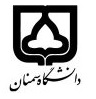 (کاربرگ طرح درس)                   تاریخ بهروز رسانی:               دانشکده    مهندسی مواد                                             نیمسال دوم سال تحصیلی-97-98بودجهبندی درسمقطع: کارشناسی*□  کارشناسی ارشد□  دکتری□مقطع: کارشناسی*□  کارشناسی ارشد□  دکتری□مقطع: کارشناسی*□  کارشناسی ارشد□  دکتری□تعداد واحد: نظری2 تعداد واحد: نظری2 فارسی: اصول هیدرومتالورژیفارسی: اصول هیدرومتالورژینام درسپیشنیازها و همنیازها:ترمودینامیک مواد 1پیشنیازها و همنیازها:ترمودینامیک مواد 1پیشنیازها و همنیازها:ترمودینامیک مواد 1پیشنیازها و همنیازها:ترمودینامیک مواد 1پیشنیازها و همنیازها:ترمودینامیک مواد 1	Principles of hydrometallurgy	لاتین:	Principles of hydrometallurgy	لاتین:نام درسشماره تلفن اتاق: 3371شماره تلفن اتاق: 3371شماره تلفن اتاق: 3371شماره تلفن اتاق: 3371مدرس/مدرسین : دکتر قاسمیمدرس/مدرسین : دکتر قاسمیمدرس/مدرسین : دکتر قاسمیمدرس/مدرسین : دکتر قاسمیمنزلگاه اینترنتی:منزلگاه اینترنتی:منزلگاه اینترنتی:منزلگاه اینترنتی:	bghasemi@semnan.ac.ir	پست الکترونیکی:	bghasemi@semnan.ac.ir	پست الکترونیکی:	bghasemi@semnan.ac.ir	پست الکترونیکی:	bghasemi@semnan.ac.ir	پست الکترونیکی:برنامه تدریس در هفته و شماره کلاس:برنامه تدریس در هفته و شماره کلاس:برنامه تدریس در هفته و شماره کلاس:برنامه تدریس در هفته و شماره کلاس:برنامه تدریس در هفته و شماره کلاس:برنامه تدریس در هفته و شماره کلاس:برنامه تدریس در هفته و شماره کلاس:برنامه تدریس در هفته و شماره کلاس:اهداف درس:  مطالعه و بررسی روشهای استخراج و اصول و چگونگی بازیابی عناصر و فلزات از منابع اولیه در سیستمهای آبیاهداف درس:  مطالعه و بررسی روشهای استخراج و اصول و چگونگی بازیابی عناصر و فلزات از منابع اولیه در سیستمهای آبیاهداف درس:  مطالعه و بررسی روشهای استخراج و اصول و چگونگی بازیابی عناصر و فلزات از منابع اولیه در سیستمهای آبیاهداف درس:  مطالعه و بررسی روشهای استخراج و اصول و چگونگی بازیابی عناصر و فلزات از منابع اولیه در سیستمهای آبیاهداف درس:  مطالعه و بررسی روشهای استخراج و اصول و چگونگی بازیابی عناصر و فلزات از منابع اولیه در سیستمهای آبیاهداف درس:  مطالعه و بررسی روشهای استخراج و اصول و چگونگی بازیابی عناصر و فلزات از منابع اولیه در سیستمهای آبیاهداف درس:  مطالعه و بررسی روشهای استخراج و اصول و چگونگی بازیابی عناصر و فلزات از منابع اولیه در سیستمهای آبیاهداف درس:  مطالعه و بررسی روشهای استخراج و اصول و چگونگی بازیابی عناصر و فلزات از منابع اولیه در سیستمهای آبیامکانات آموزشی مورد نیاز: امکانات آموزشی مورد نیاز: امکانات آموزشی مورد نیاز: امکانات آموزشی مورد نیاز: امکانات آموزشی مورد نیاز: امکانات آموزشی مورد نیاز: امکانات آموزشی مورد نیاز: امکانات آموزشی مورد نیاز: امتحان پایانترمامتحان میانترمارزشیابی مستمر(کوئیز)ارزشیابی مستمر(کوئیز)فعالیتهای کلاسی و آموزشیفعالیتهای کلاسی و آموزشینحوه ارزشیابینحوه ارزشیابی****درصد نمرهدرصد نمرهHydrometallurgical extraction and reclamation, E. JacksonTextbook in hydrometallurgy, F. habashiChemical hydrometallurgy , A.R. burkinHydrometallurgical extraction and reclamation, E. JacksonTextbook in hydrometallurgy, F. habashiChemical hydrometallurgy , A.R. burkinHydrometallurgical extraction and reclamation, E. JacksonTextbook in hydrometallurgy, F. habashiChemical hydrometallurgy , A.R. burkinHydrometallurgical extraction and reclamation, E. JacksonTextbook in hydrometallurgy, F. habashiChemical hydrometallurgy , A.R. burkinHydrometallurgical extraction and reclamation, E. JacksonTextbook in hydrometallurgy, F. habashiChemical hydrometallurgy , A.R. burkinHydrometallurgical extraction and reclamation, E. JacksonTextbook in hydrometallurgy, F. habashiChemical hydrometallurgy , A.R. burkinمنابع و مآخذ درسمنابع و مآخذ درستوضیحاتمبحثشماره هفته آموزشی مروری بر الکتروشیمی ، ترمودینامیک محلول های آبی 1رابطه انرژی شیمیایی و الکتریکی ، معادله نرنست ، تاثیر غلظت بر نیروی الکتروموتیو ، اثرات حرارتی2نمودارهای پایداری ، معرفی ، اهمیت و چگونگی رسم اینگونه نمودارها3پیل های الکتروشیمیایی ، متعلقات مربوط به پیلها و معرفی آن4نمودارهای پوربه، اهمیت نمودارها در سیستمهای آبی ، چگونگی رسم و استفاده از آنها5حل کردن کانه، کنسانتره و مواد معدنی     Leaching6در نظر گرفتن ملاحظات ترمودینامیکی در فرایندهای لیچینگ7در نظر گرفتن ملاحظات سینتیکی در فرایندهای لیچینگ8فرایندهای جداسازی و تصفیه ، غنی سازی ....9فرایند تعویض یونی ، فرایند جذب با ذغال فعال ، فرایندهای استخراج حلالی10فرایندهای رسوب گیری ، ترمودینامیک جدایش، جدایش یک عنصر از مخلوط چند عنصری و ....11جدایش سولفیدها از یکدیگر ، جدایش هیدروکسیدها ، جدایش احیایی و ...12فرایند سمنتاسیون ، تهیه الکترولیتی فلزات ، سلولهای الکترولیز ، انواع الکترود 13تهیه الکترولیزی بعضی از فلزات نظیر مس ، نیکل ، روی ، آلومینیم و منیزیم14انرژی لازم برای تهیه و تصفیه فلزات ، تصفیه حرارتی و الکترولیتی فلزات ، لجن الکترولیت و عملیات بر ...15جمع بندی همراه با مثالهای کاربردی در صنایع مختلف استخراج ....16